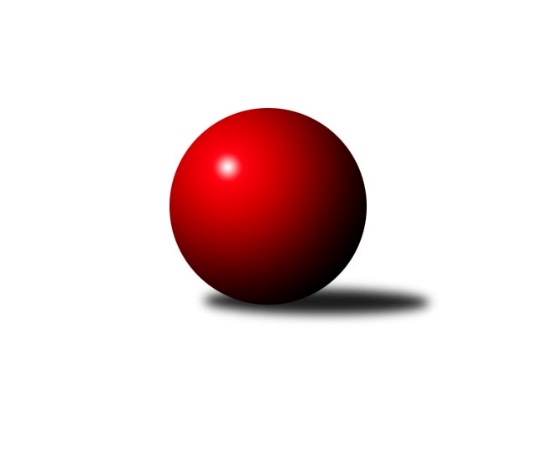 Č.2Ročník 2017/2018	23.5.2024 Interliga 2017/2018Statistika 2. kolaTabulka družstev:		družstvo	záp	výh	rem	proh	skore	sety	průměr	body	plné	dorážka	chyby	1.	ŠK Železiarne Podbrezová	2	2	0	0	12.0 : 4.0 	(33.5 : 14.5)	3853	4	2489	1365	6	2.	SKK Rokycany	2	2	0	0	11.0 : 5.0 	(30.0 : 18.0)	3553	4	2311	1242	11.5	3.	TJ Lokomotiva Česká Třebová	2	2	0	0	11.0 : 5.0 	(28.5 : 19.5)	3641	4	2348	1293	15	4.	ŠKK Trstená Starek	2	2	0	0	10.0 : 6.0 	(27.0 : 21.0)	3652	4	2424	1229	15.5	5.	ŠK Modranka	3	2	0	1	13.0 : 11.0 	(29.0 : 43.0)	3491	4	2268	1223	14.7	6.	KK PSJ Jihlava	2	1	0	1	8.0 : 8.0 	(26.0 : 22.0)	3457	2	2249	1208	12.5	7.	TJ Tatran Spišská Nová Ves A	2	0	1	1	7.0 : 9.0 	(21.5 : 26.5)	3362	1	2257	1105	17.5	8.	TJ Sokol Luhačovice	2	0	1	1	7.0 : 9.0 	(20.5 : 27.5)	3543	1	2306	1237	13	9.	TJ Slavoj Veľký Šariš	2	0	1	1	5.0 : 11.0 	(19.0 : 29.0)	3459	1	2282	1177	12.5	10.	KK Slavoj Praha	3	0	1	2	9.0 : 15.0 	(34.5 : 37.5)	3415	1	2238	1177	16.7	11.	KK Inter Bratislava	2	0	0	2	6.0 : 10.0 	(20.0 : 28.0)	3605	0	2326	1279	12.5	12.	TJ Sokol Husovice	2	0	0	2	5.0 : 11.0 	(22.5 : 25.5)	3519	0	2280	1240	15.5Tabulka doma:		družstvo	záp	výh	rem	proh	skore	sety	průměr	body	maximum	minimum	1.	ŠK Železiarne Podbrezová	2	2	0	0	12.0 : 4.0 	(33.5 : 14.5)	3853	4	3882	3824	2.	SKK Rokycany	1	1	0	0	6.0 : 2.0 	(18.0 : 6.0)	3624	2	3624	3624	3.	TJ Lokomotiva Česká Třebová	1	1	0	0	6.0 : 2.0 	(13.5 : 10.5)	3659	2	3659	3659	4.	ŠKK Trstená Starek	1	1	0	0	5.0 : 3.0 	(13.0 : 11.0)	3730	2	3730	3730	5.	KK PSJ Jihlava	1	1	0	0	5.0 : 3.0 	(13.0 : 11.0)	3383	2	3383	3383	6.	ŠK Modranka	1	1	0	0	5.0 : 3.0 	(11.0 : 13.0)	3540	2	3540	3540	7.	TJ Sokol Luhačovice	1	0	1	0	4.0 : 4.0 	(12.5 : 11.5)	3501	1	3501	3501	8.	TJ Slavoj Veľký Šariš	1	0	1	0	4.0 : 4.0 	(12.5 : 11.5)	3351	1	3351	3351	9.	TJ Sokol Husovice	1	0	0	1	3.0 : 5.0 	(12.0 : 12.0)	3426	0	3426	3426	10.	TJ Tatran Spišská Nová Ves A	1	0	0	1	3.0 : 5.0 	(10.0 : 14.0)	3420	0	3420	3420	11.	KK Inter Bratislava	1	0	0	1	3.0 : 5.0 	(9.0 : 15.0)	3548	0	3548	3548	12.	KK Slavoj Praha	1	0	0	1	2.0 : 6.0 	(12.0 : 12.0)	3434	0	3434	3434Tabulka venku:		družstvo	záp	výh	rem	proh	skore	sety	průměr	body	maximum	minimum	1.	TJ Lokomotiva Česká Třebová	1	1	0	0	5.0 : 3.0 	(15.0 : 9.0)	3622	2	3622	3622	2.	ŠKK Trstená Starek	1	1	0	0	5.0 : 3.0 	(14.0 : 10.0)	3574	2	3574	3574	3.	SKK Rokycany	1	1	0	0	5.0 : 3.0 	(12.0 : 12.0)	3481	2	3481	3481	4.	ŠK Modranka	2	1	0	1	8.0 : 8.0 	(18.0 : 30.0)	3467	2	3484	3449	5.	TJ Tatran Spišská Nová Ves A	1	0	1	0	4.0 : 4.0 	(11.5 : 12.5)	3303	1	3303	3303	6.	KK Slavoj Praha	2	0	1	1	7.0 : 9.0 	(22.5 : 25.5)	3406	1	3514	3298	7.	ŠK Železiarne Podbrezová	0	0	0	0	0.0 : 0.0 	(0.0 : 0.0)	0	0	0	0	8.	KK PSJ Jihlava	1	0	0	1	3.0 : 5.0 	(13.0 : 11.0)	3530	0	3530	3530	9.	KK Inter Bratislava	1	0	0	1	3.0 : 5.0 	(11.0 : 13.0)	3661	0	3661	3661	10.	TJ Sokol Luhačovice	1	0	0	1	3.0 : 5.0 	(8.0 : 16.0)	3584	0	3584	3584	11.	TJ Sokol Husovice	1	0	0	1	2.0 : 6.0 	(10.5 : 13.5)	3612	0	3612	3612	12.	TJ Slavoj Veľký Šariš	1	0	0	1	1.0 : 7.0 	(6.5 : 17.5)	3567	0	3567	3567Tabulka podzimní části:		družstvo	záp	výh	rem	proh	skore	sety	průměr	body	doma	venku	1.	ŠK Železiarne Podbrezová	2	2	0	0	12.0 : 4.0 	(33.5 : 14.5)	3853	4 	2 	0 	0 	0 	0 	0	2.	SKK Rokycany	2	2	0	0	11.0 : 5.0 	(30.0 : 18.0)	3553	4 	1 	0 	0 	1 	0 	0	3.	TJ Lokomotiva Česká Třebová	2	2	0	0	11.0 : 5.0 	(28.5 : 19.5)	3641	4 	1 	0 	0 	1 	0 	0	4.	ŠKK Trstená Starek	2	2	0	0	10.0 : 6.0 	(27.0 : 21.0)	3652	4 	1 	0 	0 	1 	0 	0	5.	ŠK Modranka	3	2	0	1	13.0 : 11.0 	(29.0 : 43.0)	3491	4 	1 	0 	0 	1 	0 	1	6.	KK PSJ Jihlava	2	1	0	1	8.0 : 8.0 	(26.0 : 22.0)	3457	2 	1 	0 	0 	0 	0 	1	7.	TJ Tatran Spišská Nová Ves A	2	0	1	1	7.0 : 9.0 	(21.5 : 26.5)	3362	1 	0 	0 	1 	0 	1 	0	8.	TJ Sokol Luhačovice	2	0	1	1	7.0 : 9.0 	(20.5 : 27.5)	3543	1 	0 	1 	0 	0 	0 	1	9.	TJ Slavoj Veľký Šariš	2	0	1	1	5.0 : 11.0 	(19.0 : 29.0)	3459	1 	0 	1 	0 	0 	0 	1	10.	KK Slavoj Praha	3	0	1	2	9.0 : 15.0 	(34.5 : 37.5)	3415	1 	0 	0 	1 	0 	1 	1	11.	KK Inter Bratislava	2	0	0	2	6.0 : 10.0 	(20.0 : 28.0)	3605	0 	0 	0 	1 	0 	0 	1	12.	TJ Sokol Husovice	2	0	0	2	5.0 : 11.0 	(22.5 : 25.5)	3519	0 	0 	0 	1 	0 	0 	1Tabulka jarní části:		družstvo	záp	výh	rem	proh	skore	sety	průměr	body	doma	venku	1.	ŠKK Trstená Starek	0	0	0	0	0.0 : 0.0 	(0.0 : 0.0)	0	0 	0 	0 	0 	0 	0 	0 	2.	ŠK Modranka	0	0	0	0	0.0 : 0.0 	(0.0 : 0.0)	0	0 	0 	0 	0 	0 	0 	0 	3.	TJ Slavoj Veľký Šariš	0	0	0	0	0.0 : 0.0 	(0.0 : 0.0)	0	0 	0 	0 	0 	0 	0 	0 	4.	ŠK Železiarne Podbrezová	0	0	0	0	0.0 : 0.0 	(0.0 : 0.0)	0	0 	0 	0 	0 	0 	0 	0 	5.	TJ Tatran Spišská Nová Ves A	0	0	0	0	0.0 : 0.0 	(0.0 : 0.0)	0	0 	0 	0 	0 	0 	0 	0 	6.	KK Inter Bratislava	0	0	0	0	0.0 : 0.0 	(0.0 : 0.0)	0	0 	0 	0 	0 	0 	0 	0 	7.	SKK Rokycany	0	0	0	0	0.0 : 0.0 	(0.0 : 0.0)	0	0 	0 	0 	0 	0 	0 	0 	8.	TJ Sokol Husovice	0	0	0	0	0.0 : 0.0 	(0.0 : 0.0)	0	0 	0 	0 	0 	0 	0 	0 	9.	TJ Lokomotiva Česká Třebová	0	0	0	0	0.0 : 0.0 	(0.0 : 0.0)	0	0 	0 	0 	0 	0 	0 	0 	10.	KK Slavoj Praha	0	0	0	0	0.0 : 0.0 	(0.0 : 0.0)	0	0 	0 	0 	0 	0 	0 	0 	11.	TJ Sokol Luhačovice	0	0	0	0	0.0 : 0.0 	(0.0 : 0.0)	0	0 	0 	0 	0 	0 	0 	0 	12.	KK PSJ Jihlava	0	0	0	0	0.0 : 0.0 	(0.0 : 0.0)	0	0 	0 	0 	0 	0 	0 	0 Zisk bodů pro družstvo:		jméno hráče	družstvo	body	zápasy	v %	dílčí body	sety	v %	1.	Daniel Pažitný 	ŠK Modranka 	3	/	3	(100%)	9	/	12	(75%)	2.	Vilmos Zavarko 	ŠK Železiarne Podbrezová 	2	/	2	(100%)	7	/	8	(88%)	3.	Peter Nemček 	ŠK Železiarne Podbrezová 	2	/	2	(100%)	7	/	8	(88%)	4.	Erik Kuna 	ŠK Železiarne Podbrezová 	2	/	2	(100%)	7	/	8	(88%)	5.	Vojtěch Špelina 	SKK Rokycany 	2	/	2	(100%)	7	/	8	(88%)	6.	Jan Kotyza 	KK PSJ Jihlava 	2	/	2	(100%)	7	/	8	(88%)	7.	Pavel Jiroušek 	TJ Lokomotiva Česká Třebová 	2	/	2	(100%)	7	/	8	(88%)	8.	Mikolaj Konopka 	ŠKK Trstená Starek 	2	/	2	(100%)	7	/	8	(88%)	9.	David Klubert 	TJ Tatran Spišská Nová Ves A 	2	/	2	(100%)	6.5	/	8	(81%)	10.	Jiří Mrlík 	TJ Sokol Luhačovice 	2	/	2	(100%)	6	/	8	(75%)	11.	Pavel Honsa 	SKK Rokycany 	2	/	2	(100%)	6	/	8	(75%)	12.	Radoslav Foltín 	TJ Slavoj Veľký Šariš 	2	/	2	(100%)	6	/	8	(75%)	13.	Zdeněk Vymazal 	TJ Sokol Husovice 	2	/	2	(100%)	6	/	8	(75%)	14.	Radek Havran 	TJ Lokomotiva Česká Třebová 	2	/	2	(100%)	6	/	8	(75%)	15.	Peter Valigura 	TJ Tatran Spišská Nová Ves A 	2	/	2	(100%)	6	/	8	(75%)	16.	Jan Endršt 	SKK Rokycany 	2	/	2	(100%)	6	/	8	(75%)	17.	Martin Podzimek 	TJ Lokomotiva Česká Třebová 	2	/	2	(100%)	5.5	/	8	(69%)	18.	Ladislav Beránek 	ŠK Modranka 	2	/	2	(100%)	5	/	8	(63%)	19.	Štefan Benko 	TJ Tatran Spišská Nová Ves A 	2	/	2	(100%)	5	/	8	(63%)	20.	Martin Starek 	ŠKK Trstená Starek 	2	/	2	(100%)	5	/	8	(63%)	21.	Michal Markus 	TJ Sokol Luhačovice 	2	/	2	(100%)	5	/	8	(63%)	22.	Ondřej Matula 	KK PSJ Jihlava 	2	/	2	(100%)	4	/	8	(50%)	23.	Rostislav Gorecký 	TJ Sokol Luhačovice 	2	/	2	(100%)	4	/	8	(50%)	24.	Dávid Kadlub 	KK Inter Bratislava 	2	/	2	(100%)	4	/	8	(50%)	25.	Zdeněk Gartus 	KK Slavoj Praha 	2	/	3	(67%)	9	/	12	(75%)	26.	Evžen Valtr 	KK Slavoj Praha 	2	/	3	(67%)	8	/	12	(67%)	27.	Václav Mazur 	TJ Sokol Husovice 	1	/	1	(100%)	3	/	4	(75%)	28.	Václav Rychtařík ml.	KK PSJ Jihlava 	1	/	1	(100%)	3	/	4	(75%)	29.	Ján Jasenský 	KK Inter Bratislava 	1	/	1	(100%)	3	/	4	(75%)	30.	Miroslav Vlčko 	KK Inter Bratislava 	1	/	1	(100%)	2.5	/	4	(63%)	31.	Anton Stašák 	KK Slavoj Praha 	1	/	1	(100%)	2	/	4	(50%)	32.	Tomáš Pašiak 	ŠK Železiarne Podbrezová 	1	/	2	(50%)	5.5	/	8	(69%)	33.	Stanislav Partl 	KK PSJ Jihlava 	1	/	2	(50%)	5	/	8	(63%)	34.	Martin Koleják 	ŠKK Trstená Starek 	1	/	2	(50%)	5	/	8	(63%)	35.	Josef Dvořák 	KK Slavoj Praha 	1	/	2	(50%)	5	/	8	(63%)	36.	Ivan Čech 	ŠKK Trstená Starek 	1	/	2	(50%)	5	/	8	(63%)	37.	Roman Pytlík 	SKK Rokycany 	1	/	2	(50%)	5	/	8	(63%)	38.	Martin Pozsgai 	KK Inter Bratislava 	1	/	2	(50%)	5	/	8	(63%)	39.	Jan Machálek ml.	TJ Sokol Husovice 	1	/	2	(50%)	4.5	/	8	(56%)	40.	Jan Bína 	TJ Lokomotiva Česká Třebová 	1	/	2	(50%)	4.5	/	8	(56%)	41.	Marek Olejňák 	TJ Slavoj Veľký Šariš 	1	/	2	(50%)	4	/	8	(50%)	42.	Daniel Tepša 	ŠK Železiarne Podbrezová 	1	/	2	(50%)	4	/	8	(50%)	43.	Martin Dolnák 	ŠK Modranka 	1	/	2	(50%)	3	/	8	(38%)	44.	Radek Polách 	TJ Sokol Luhačovice 	1	/	2	(50%)	3	/	8	(38%)	45.	Dušan Ryba 	TJ Sokol Husovice 	1	/	2	(50%)	3	/	8	(38%)	46.	Michal Dovičič 	ŠK Modranka 	1	/	2	(50%)	2	/	8	(25%)	47.	Vladimír Pešta 	TJ Tatran Spišská Nová Ves A 	1	/	2	(50%)	2	/	8	(25%)	48.	Marek Zajko 	KK Inter Bratislava 	1	/	2	(50%)	2	/	8	(25%)	49.	Milan Jankovič 	ŠK Modranka 	1	/	3	(33%)	6	/	12	(50%)	50.	David Kuděj 	KK Slavoj Praha 	1	/	3	(33%)	5.5	/	12	(46%)	51.	Martin Švorba 	KK PSJ Jihlava 	0	/	1	(0%)	2	/	4	(50%)	52.	Daniel Neumann 	SKK Rokycany 	0	/	1	(0%)	2	/	4	(50%)	53.	Lukáš Juris 	ŠKK Trstená Starek 	0	/	1	(0%)	2	/	4	(50%)	54.	Štěpán Šreiber 	SKK Rokycany 	0	/	1	(0%)	2	/	4	(50%)	55.	Stanislav Kováč 	TJ Slavoj Veľký Šariš 	0	/	1	(0%)	2	/	4	(50%)	56.	Daniel Braun 	KK PSJ Jihlava 	0	/	1	(0%)	2	/	4	(50%)	57.	Václav Kolář 	TJ Lokomotiva Česká Třebová 	0	/	1	(0%)	2	/	4	(50%)	58.	Dalibor Ksandr 	TJ Lokomotiva Česká Třebová 	0	/	1	(0%)	1.5	/	4	(38%)	59.	Tomáš Roháľ 	TJ Slavoj Veľký Šariš 	0	/	1	(0%)	1	/	4	(25%)	60.	Martin Procházka 	SKK Rokycany 	0	/	1	(0%)	1	/	4	(25%)	61.	Jozef Čech 	TJ Slavoj Veľký Šariš 	0	/	1	(0%)	1	/	4	(25%)	62.	Jozef Pešta 	TJ Tatran Spišská Nová Ves A 	0	/	1	(0%)	1	/	4	(25%)	63.	Matej Ondrus 	KK Inter Bratislava 	0	/	1	(0%)	1	/	4	(25%)	64.	Ondřej Topič 	TJ Lokomotiva Česká Třebová 	0	/	1	(0%)	1	/	4	(25%)	65.	Michal Šimek 	TJ Sokol Husovice 	0	/	1	(0%)	1	/	4	(25%)	66.	Libor Škoula 	TJ Sokol Husovice 	0	/	1	(0%)	1	/	4	(25%)	67.	Jozef Fábry 	KK Inter Bratislava 	0	/	1	(0%)	1	/	4	(25%)	68.	Tibor Varga 	KK Inter Bratislava 	0	/	1	(0%)	0.5	/	4	(13%)	69.	Filip Lekeš 	TJ Sokol Luhačovice 	0	/	1	(0%)	0	/	4	(0%)	70.	Michal Fábry 	ŠKK Trstená Starek 	0	/	1	(0%)	0	/	4	(0%)	71.	Rastislav Bajtoš 	TJ Tatran Spišská Nová Ves A 	0	/	1	(0%)	0	/	4	(0%)	72.	Jiří Ouhel 	KK PSJ Jihlava 	0	/	1	(0%)	0	/	4	(0%)	73.	Tomáš Valík 	KK PSJ Jihlava 	0	/	2	(0%)	3	/	8	(38%)	74.	Tomáš Procházka 	TJ Sokol Husovice 	0	/	2	(0%)	3	/	8	(38%)	75.	Peter Magala 	TJ Slavoj Veľký Šariš 	0	/	2	(0%)	3	/	8	(38%)	76.	Ondrej Kyselica 	ŠK Železiarne Podbrezová 	0	/	2	(0%)	3	/	8	(38%)	77.	Peter Šibal 	ŠKK Trstená Starek 	0	/	2	(0%)	3	/	8	(38%)	78.	Rastislav Beran 	TJ Slavoj Veľký Šariš 	0	/	2	(0%)	2	/	8	(25%)	79.	Maroš Ležovič 	ŠK Modranka 	0	/	2	(0%)	1	/	8	(13%)	80.	Lukáš Janko 	KK Slavoj Praha 	0	/	2	(0%)	1	/	8	(13%)	81.	Patrik Čéči 	TJ Tatran Spišská Nová Ves A 	0	/	2	(0%)	1	/	8	(13%)	82.	Martin Vaněk 	TJ Sokol Luhačovice 	0	/	2	(0%)	1	/	8	(13%)	83.	Petr Pavlík 	KK Slavoj Praha 	0	/	3	(0%)	4	/	12	(33%)	84.	Peter Mikulík 	ŠK Modranka 	0	/	3	(0%)	1	/	12	(8%)Průměry na kuželnách:		kuželna	průměr	plné	dorážka	chyby	výkon na hráče	1.	Podbrezová, 1-6	3714	2404	1310	10.0	(619.0)	2.	Trstená, 1-4	3695	2425	1270	14.0	(615.9)	3.	TJ Lokomotiva Česká Třebová, 1-4	3635	2332	1303	16.0	(605.9)	4.	Inter BA, 1-6	3585	2316	1268	12.0	(597.5)	5.	SKK Rokycany, 1-4	3554	2321	1233	13.0	(592.3)	6.	Modranka, 1-4	3535	2274	1261	12.0	(589.2)	7.	TJ Sokol Luhačovice, 1-4	3507	2292	1215	12.0	(584.6)	8.	Spišská Nová Ves, 1-4	3497	2317	1179	16.5	(582.8)	9.	TJ Sokol Husovice, 1-4	3453	2258	1195	15.0	(575.6)	10.	SK Žižkov Praha, 1-4	3441	2235	1206	18.0	(573.6)	11.	KK PSJ Jihlava, 1-4	3340	2197	1143	14.5	(556.8)	12.	Veľký Šariš, 1-6	3327	2251	1076	15.5	(554.5)Nejlepší výkony na kuželnách:Podbrezová, 1-6ŠK Železiarne Podbrezová	3882	2. kolo	Vilmos Zavarko 	ŠK Železiarne Podbrezová	702	2. koloŠK Železiarne Podbrezová	3824	1. kolo	Erik Kuna 	ŠK Železiarne Podbrezová	681	2. koloTJ Sokol Luhačovice	3584	1. kolo	Vilmos Zavarko 	ŠK Železiarne Podbrezová	681	1. koloTJ Slavoj Veľký Šariš	3567	2. kolo	Erik Kuna 	ŠK Železiarne Podbrezová	680	1. kolo		. kolo	Tomáš Pašiak 	ŠK Železiarne Podbrezová	660	2. kolo		. kolo	Rostislav Gorecký 	TJ Sokol Luhačovice	649	1. kolo		. kolo	Peter Magala 	TJ Slavoj Veľký Šariš	644	2. kolo		. kolo	Daniel Tepša 	ŠK Železiarne Podbrezová	643	2. kolo		. kolo	Michal Markus 	TJ Sokol Luhačovice	635	1. kolo		. kolo	Peter Nemček 	ŠK Železiarne Podbrezová	634	1. koloTrstená, 1-4ŠKK Trstená Starek	3730	1. kolo	Ján Jasenský 	KK Inter Bratislava	666	1. koloKK Inter Bratislava	3661	1. kolo	Ivan Čech 	ŠKK Trstená Starek	643	1. kolo		. kolo	Mikolaj Konopka 	ŠKK Trstená Starek	641	1. kolo		. kolo	Martin Starek 	ŠKK Trstená Starek	631	1. kolo		. kolo	Martin Koleják 	ŠKK Trstená Starek	627	1. kolo		. kolo	Martin Pozsgai 	KK Inter Bratislava	623	1. kolo		. kolo	Jozef Fábry 	KK Inter Bratislava	610	1. kolo		. kolo	Dávid Kadlub 	KK Inter Bratislava	600	1. kolo		. kolo	Marek Zajko 	KK Inter Bratislava	597	1. kolo		. kolo	Peter Šibal 	ŠKK Trstená Starek	596	1. koloTJ Lokomotiva Česká Třebová, 1-4TJ Lokomotiva Česká Třebová	3659	1. kolo	Martin Podzimek 	TJ Lokomotiva Česká Třebová	669	1. koloTJ Sokol Husovice	3612	1. kolo	Jan Bína 	TJ Lokomotiva Česká Třebová	643	1. kolo		. kolo	Tomáš Procházka 	TJ Sokol Husovice	634	1. kolo		. kolo	Libor Škoula 	TJ Sokol Husovice	626	1. kolo		. kolo	Zdeněk Vymazal 	TJ Sokol Husovice	611	1. kolo		. kolo	Radek Havran 	TJ Lokomotiva Česká Třebová	605	1. kolo		. kolo	Jan Machálek ml.	TJ Sokol Husovice	602	1. kolo		. kolo	Pavel Jiroušek 	TJ Lokomotiva Česká Třebová	589	1. kolo		. kolo	Dušan Ryba 	TJ Sokol Husovice	585	1. kolo		. kolo	Dalibor Ksandr 	TJ Lokomotiva Česká Třebová	581	1. koloInter BA, 1-6TJ Lokomotiva Česká Třebová	3622	2. kolo	Pavel Jiroušek 	TJ Lokomotiva Česká Třebová	671	2. koloKK Inter Bratislava	3548	2. kolo	Jan Bína 	TJ Lokomotiva Česká Třebová	623	2. kolo		. kolo	Miroslav Vlčko 	KK Inter Bratislava	620	2. kolo		. kolo	Martin Podzimek 	TJ Lokomotiva Česká Třebová	610	2. kolo		. kolo	Martin Pozsgai 	KK Inter Bratislava	595	2. kolo		. kolo	Dávid Kadlub 	KK Inter Bratislava	588	2. kolo		. kolo	Marek Zajko 	KK Inter Bratislava	588	2. kolo		. kolo	Tibor Varga 	KK Inter Bratislava	583	2. kolo		. kolo	Ondřej Topič 	TJ Lokomotiva Česká Třebová	579	2. kolo		. kolo	Radek Havran 	TJ Lokomotiva Česká Třebová	576	2. koloSKK Rokycany, 1-4SKK Rokycany	3624	1. kolo	Pavel Honsa 	SKK Rokycany	640	1. koloŠK Modranka	3484	1. kolo	Jan Endršt 	SKK Rokycany	629	1. kolo		. kolo	Vojtěch Špelina 	SKK Rokycany	621	1. kolo		. kolo	Roman Pytlík 	SKK Rokycany	616	1. kolo		. kolo	Daniel Pažitný 	ŠK Modranka	597	1. kolo		. kolo	Maroš Ležovič 	ŠK Modranka	593	1. kolo		. kolo	Daniel Neumann 	SKK Rokycany	593	1. kolo		. kolo	Peter Mikulík 	ŠK Modranka	583	1. kolo		. kolo	Michal Dovičič 	ŠK Modranka	579	1. kolo		. kolo	Milan Jankovič 	ŠK Modranka	572	1. koloModranka, 1-4ŠK Modranka	3540	2. kolo	Daniel Pažitný 	ŠK Modranka	670	2. koloKK PSJ Jihlava	3530	2. kolo	Michal Dovičič 	ŠK Modranka	625	2. kolo		. kolo	Jan Kotyza 	KK PSJ Jihlava	610	2. kolo		. kolo	Tomáš Valík 	KK PSJ Jihlava	606	2. kolo		. kolo	Stanislav Partl 	KK PSJ Jihlava	602	2. kolo		. kolo	Ondřej Matula 	KK PSJ Jihlava	600	2. kolo		. kolo	Ladislav Beránek 	ŠK Modranka	568	2. kolo		. kolo	Peter Mikulík 	ŠK Modranka	568	2. kolo		. kolo	Milan Jankovič 	ŠK Modranka	564	2. kolo		. kolo	Daniel Braun 	KK PSJ Jihlava	562	2. koloTJ Sokol Luhačovice, 1-4KK Slavoj Praha	3514	2. kolo	Rostislav Gorecký 	TJ Sokol Luhačovice	604	2. koloTJ Sokol Luhačovice	3501	2. kolo	Jiří Mrlík 	TJ Sokol Luhačovice	600	2. kolo		. kolo	Zdeněk Gartus 	KK Slavoj Praha	597	2. kolo		. kolo	Michal Markus 	TJ Sokol Luhačovice	597	2. kolo		. kolo	Josef Dvořák 	KK Slavoj Praha	596	2. kolo		. kolo	David Kuděj 	KK Slavoj Praha	588	2. kolo		. kolo	Radek Polách 	TJ Sokol Luhačovice	585	2. kolo		. kolo	Petr Pavlík 	KK Slavoj Praha	582	2. kolo		. kolo	Evžen Valtr 	KK Slavoj Praha	581	2. kolo		. kolo	Lukáš Janko 	KK Slavoj Praha	570	2. koloSpišská Nová Ves, 1-4ŠKK Trstená Starek	3574	2. kolo	Mikolaj Konopka 	ŠKK Trstená Starek	648	2. koloTJ Tatran Spišská Nová Ves A	3420	2. kolo	Ivan Čech 	ŠKK Trstená Starek	645	2. kolo		. kolo	David Klubert 	TJ Tatran Spišská Nová Ves A	613	2. kolo		. kolo	Peter Valigura 	TJ Tatran Spišská Nová Ves A	585	2. kolo		. kolo	Michal Fábry 	ŠKK Trstená Starek	579	2. kolo		. kolo	Martin Koleják 	ŠKK Trstená Starek	578	2. kolo		. kolo	Jozef Pešta 	TJ Tatran Spišská Nová Ves A	570	2. kolo		. kolo	Martin Starek 	ŠKK Trstená Starek	566	2. kolo		. kolo	Štefan Benko 	TJ Tatran Spišská Nová Ves A	561	2. kolo		. kolo	Peter Šibal 	ŠKK Trstená Starek	558	2. koloTJ Sokol Husovice, 1-4SKK Rokycany	3481	2. kolo	Vojtěch Špelina 	SKK Rokycany	612	2. koloTJ Sokol Husovice	3426	2. kolo	Pavel Honsa 	SKK Rokycany	600	2. kolo		. kolo	Dušan Ryba 	TJ Sokol Husovice	588	2. kolo		. kolo	Jan Endršt 	SKK Rokycany	582	2. kolo		. kolo	Tomáš Procházka 	TJ Sokol Husovice	579	2. kolo		. kolo	Zdeněk Vymazal 	TJ Sokol Husovice	577	2. kolo		. kolo	Štěpán Šreiber 	SKK Rokycany	568	2. kolo		. kolo	Václav Mazur 	TJ Sokol Husovice	563	2. kolo		. kolo	Jan Machálek ml.	TJ Sokol Husovice	562	2. kolo		. kolo	Martin Procházka 	SKK Rokycany	560	2. koloSK Žižkov Praha, 1-4ŠK Modranka	3449	1. kolo	Evžen Valtr 	KK Slavoj Praha	623	1. koloKK Slavoj Praha	3434	1. kolo	Daniel Pažitný 	ŠK Modranka	616	1. kolo		. kolo	Peter Mikulík 	ŠK Modranka	599	1. kolo		. kolo	Martin Dolnák 	ŠK Modranka	590	1. kolo		. kolo	Petr Pavlík 	KK Slavoj Praha	582	1. kolo		. kolo	Zdeněk Gartus 	KK Slavoj Praha	581	1. kolo		. kolo	David Kuděj 	KK Slavoj Praha	580	1. kolo		. kolo	Michal Dovičič 	ŠK Modranka	566	1. kolo		. kolo	Josef Dvořák 	KK Slavoj Praha	551	1. kolo		. kolo	Milan Jankovič 	ŠK Modranka	549	1. koloKK PSJ Jihlava, 1-4KK PSJ Jihlava	3383	1. kolo	Zdeněk Gartus 	KK Slavoj Praha	593	1. koloKK Slavoj Praha	3298	1. kolo	Stanislav Partl 	KK PSJ Jihlava	590	1. kolo		. kolo	Evžen Valtr 	KK Slavoj Praha	589	1. kolo		. kolo	Jan Kotyza 	KK PSJ Jihlava	587	1. kolo		. kolo	Tomáš Valík 	KK PSJ Jihlava	564	1. kolo		. kolo	Václav Rychtařík ml.	KK PSJ Jihlava	555	1. kolo		. kolo	Ondřej Matula 	KK PSJ Jihlava	549	1. kolo		. kolo	Anton Stašák 	KK Slavoj Praha	545	1. kolo		. kolo	David Kuděj 	KK Slavoj Praha	539	1. kolo		. kolo	Martin Švorba 	KK PSJ Jihlava	538	1. koloVeľký Šariš, 1-6TJ Slavoj Veľký Šariš	3351	1. kolo	Marek Olejňák 	TJ Slavoj Veľký Šariš	600	1. koloTJ Tatran Spišská Nová Ves A	3303	1. kolo	Radoslav Foltín 	TJ Slavoj Veľký Šariš	588	1. kolo		. kolo	Patrik Čéči 	TJ Tatran Spišská Nová Ves A	573	1. kolo		. kolo	Peter Valigura 	TJ Tatran Spišská Nová Ves A	569	1. kolo		. kolo	Štefan Benko 	TJ Tatran Spišská Nová Ves A	567	1. kolo		. kolo	Rastislav Beran 	TJ Slavoj Veľký Šariš	555	1. kolo		. kolo	David Klubert 	TJ Tatran Spišská Nová Ves A	554	1. kolo		. kolo	Peter Magala 	TJ Slavoj Veľký Šariš	551	1. kolo		. kolo	Vladimír Pešta 	TJ Tatran Spišská Nová Ves A	539	1. kolo		. kolo	Stanislav Kováč 	TJ Slavoj Veľký Šariš	533	1. koloČetnost výsledků:	7.0 : 1.0	1x	6.0 : 2.0	2x	5.0 : 3.0	4x	4.0 : 4.0	2x	3.0 : 5.0	3x	2.0 : 6.0	1x